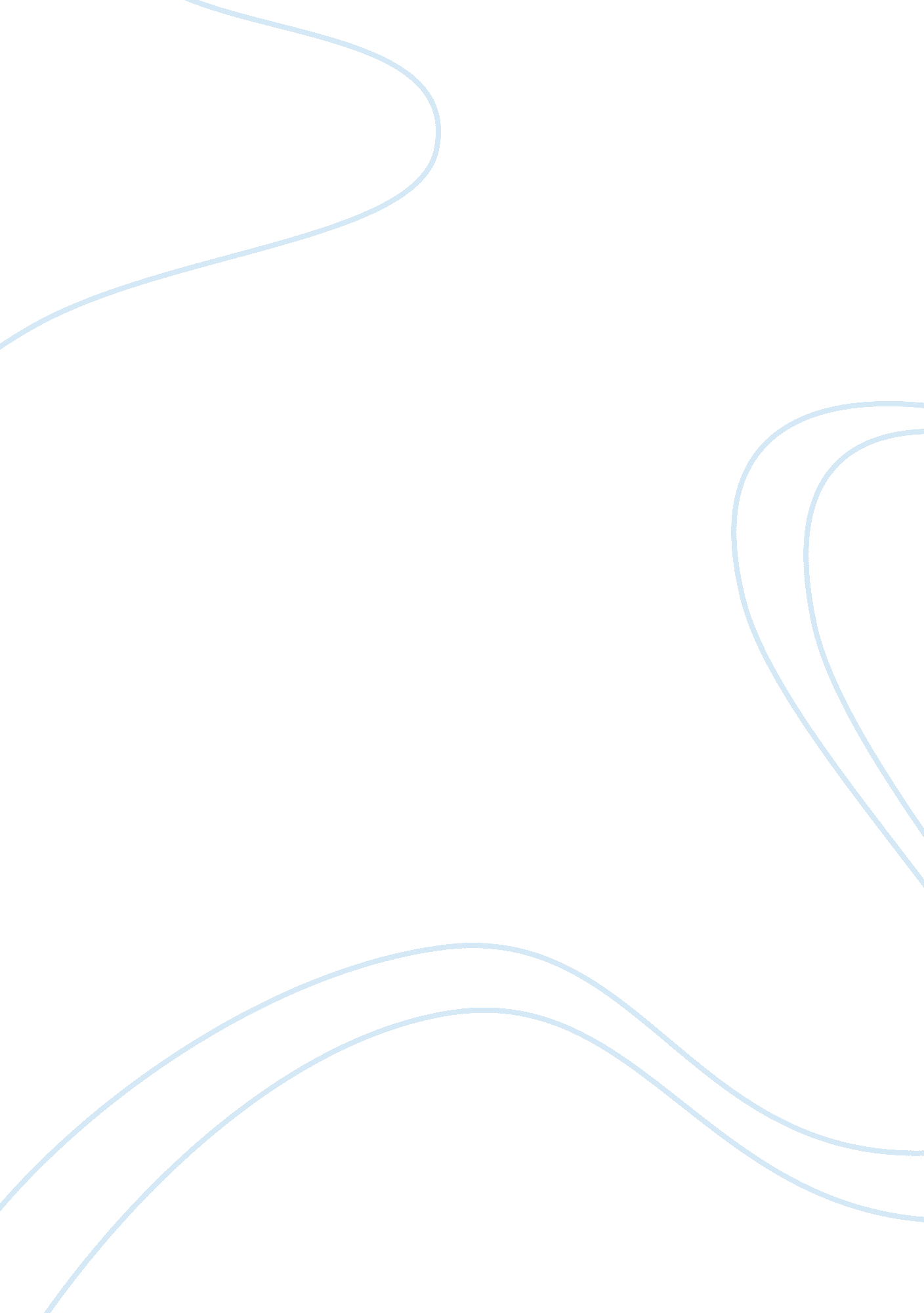 What to do in kolhapur? essay sample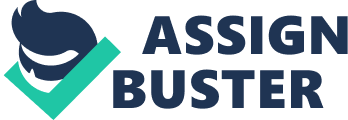 Maharashtra is a huge state and clustered with numerous cultures and traditions. The state has very prominent significance of tourism in India. Mumbai, Pune, Nagpur, Nashik, Kolhapur, Jalgaon, Aurangabad, Amravati, Thane and Chandrapur are some of the important cities of Maharashtra. Among all these Kohapur has its own significance and cultural importance. So here we discuss about the main features and air connectivity of Kolhapur city. Kolhapur is an important city of Maharashtra which is located in the southwestern side of Maharashtra state. Also famous as the names of Dakshin kasha, the city is very popular for its splendid places. Numerous Lakes, magnificent hills, forests and pilgrimage add the colorful flavors to the beauty of the city and attract thousands of visitors every year. The city has a rich traditional and cultural ethos and exhibits the glories artistic past. Kolhapur’s sculptures, films, paintings, music and crafts always amuse the senses of domestic and foreign tourists. Mahalami Temple, Panhala, Kashi Vishveshwar Temple, Bhavani Mandap, Panchganga Ghat, Narsinhwadi, Katyani Devi Temple, Shalini Palace, New palace, Rankala and Dajipur Sanctuary are the main attractions of Kolhapur. Moreover, shopping is an incredible experience in the Kolhapur city. Textile products, jewel products, Kolhapuri footwear’s, gift items and artifacts are the main shopping items of Kolhapur. Kolhapur Airport is the nearest Airport serves the city. There are numerous daily flights from Mumbai and other nearby cities from the Kolhapur Airport. The visitors will not face any difficulty to reach this place as numerous private cabs and Coaches are always available outside the Airport. Regarding the accommodation, the tourists have several options in the form of various hotels and resorts of this place. Book your air tickets now to get the incredible experience of life by visiting Kolhapur. 